   Smer: Pedijatrijska sestra – tehničar   IV  godina    PITANJA: Zakoni zračenja apsolutno crnog telaPlankova hipoteza, plankov zakon zračenjaEnergija masa i impuls fotonaFotoelektrični efekatFotoćelija i fotomultiplikatorKorpuakularno-talasni dualizam mikročesticaDifrakcija elektronaHajzenbergova relacija neodređenostiSpektar atoma vodonikaPotpuni sistem kvantnih brojeva za elektron u atomuPaulijev princip. Struktura energijskih nivoaPeriodni sistem elemenataRendgenski zraci, vrste i način dobijanja, svojstva rendgenskog zračenjaDifrakcija i apsorpcija rendgenskih zrakaPrimena rendgenskih zaraka u mediciniPriroda atomskih jonskih i molekulskih vezaPoluprovodnici N-tipaPoluprovodnici P-tipaLuminescencijaHolografijaSastav jezgraDefekt mase, energija vezeNuklearne sileKosmički zraciRadioaktivnostZakon radioaktivnog raspadaZakon radioaktivnog zračenjaDetektori radioaktivnog zračenjaAkceleratori naelektrisanih česticaPrimena izotopa u medicini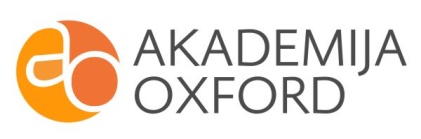 